Gmina JarocinJarocin 15937-405 JarocinSpecyfikacjaistotnych warunków zamówienia Zatwierdził:                          Wójt Gminy                                               Zbigniew WalczakJarocin, dnia 25.10.2018r.I. ZAMAWIAJĄCY 1. Gmina JarocinJarocin 15937-405 Jarocin województwo podkarpackieNIP 602 00 18 288 , REGON 830409399tel. (0 15) 871-31-41; fax (0 15) 871-31-38  strona internetowa: www.jarocin.bip.gmina.pl.e-mail: jarocin@kki.pl 2. Postępowanie prowadzone pod nazwą: Gmina Jarocin. Dostawa energii elektrycznej w okresie od 01.01.2019r. do 31.12.2020r. Zamawiający, Gmina Jarocin w niniejszym postępowaniu działa w imieniu własnym:1) Gmina Jarocin, Jarocin 159, 37-405 Jarocin, NIP: 602-001-82-883. Pojęcia użyte w Specyfikacji Istotnych Warunków Zamówienia: 1) Ustawa Pzp – ustawa Prawo zamówień publicznych z dnia 29 stycznia 2004 r., 2) Rozporządzenie MR – Rozporządzenie Ministra Rozwoju z dnia 26 lipca 2016r. w sprawie rodzaju       dokumentów, jakich może żądać zamawiający od wykonawcy w postępowaniu o udzielenie zamówienia, Dz. U. 2016r., poz. 1126, 3) SIWZ – niniejsza Specyfikacja Istotnych Warunków Zamówienia 4) PPE – punkty poboru energii elektrycznej 5) OSD – Operator Systemu Dystrybucyjnego. II. TRYB UDZIELENIA ZAMÓWIENIA 1.Postępowanie prowadzone jest w trybie przetargu nieograniczonego, którego wartość zamówienia oszacowana została poniżej kwoty określonej w przepisach wydanych na podstawie art. 11 ust. 8 ustawy z dnia 29 stycznia 2004r. Prawo zamówień publicznych(Dz. U. z 2017 r. poz. 1579 z późn. zm.).2. Podstawa prawna udzielenia zamówienia publicznego – art. 10 ust. 1 orazart. 39 - 46 ustawy z dnia 29 stycznia 2004 r. Prawo zamówień publicznych (Dz. U. z2017 r. poz. 1579 z późn. zm.).3. Rozporządzenie Ministra Rozwoju z dnia 26 lipca 2016 r. w sprawie rodzajówdokumentów, jakich może żądać zamawiający od wykonawcy w postępowaniuo udzielenie zamówienia (Dz. U. z 2016 r. poz. 1126).4. Rozporządzenie Prezesa Rady Ministrów z dnia 28 grudnia 2017 r. w sprawie średniegokursu złotego w stosunku do euro stanowiącego podstawę przeliczenia wartościzamówień publicznych (Dz. U. z 2017 r. poz. 2477).5. Rozporządzenie Prezesa Rady Ministrów z dnia 22 grudnia 2017 r. w sprawie kwotwartości zamówień oraz konkursów, od których jest uzależniony obowiązekprzekazywania ogłoszeń Urzędowi Publikacji Unii Europejskiej (Dz. U. z 2017 r. poz.2479).III. OPIS PRZEDMIOTU ZAMÓWIENIA 1. Przedmiotem zamówienia jest dostawa energii elektrycznej , o łącznym szacowanym wolumenie 399,367MWh w okresie od dnia 01.01.2019r. do 31.12.2020r., Powyższe dane mają wyłącznie charakter orientacyjny. Wykonawca winien uwzględnić wahanie poboru energii elektrycznej na poziomie (+/-)10%.2. Szczegóły dotyczące zużycia w poszczególnych punktach poboru zawiera Załącznik nr 1 do SIWZ. 3. Standardy jakościowe przedmiotu zamówienia: Przedmiotem zamówienia są dostawy energii elektrycznej o określonych, zgodnie z obowiązującymi przepisami, standardach jakościowych – Rozporządzenie Ministra Gospodarki i Pracy z dnia 20 grudnia 2004r. w sprawie szczegółowych warunków przyłączania podmiotów do sieci elektroenergetycznych, ruchu i eksploatacji sieci, określające m.in. parametry techniczne energii elektrycznej. Standardy jakościowe energii elektrycznej opisane są w ustawie z dnia 10 kwietnia 1997r. – Prawo energetyczne oraz w Rozporządzeniu Ministra Gospodarki z dnia 4 maja 2007r. w sprawie szczegółowych warunków funkcjonowania systemu elektroenergetycznego. Zasady kształtowania i kalkulacji taryf oraz rozliczeń w obrocie energią elektryczną określa Rozporządzenie Ministra Energii z dnia 29 grudnia 2017r. 4. Kod CPV, pod którym sklasyfikowano przedmiot zamówienia: 09300000-2 - Energia elektryczna, cieplna, słoneczna i jądrowa 09310000-5 -  Elektryczność. 7. Usługi dystrybucyjne będą świadczone na podstawie odrębnych umów zawartych pomiędzy zamawiającymi (odbiorcami energii elektrycznej - dalej „odbiorcami”) a operatorem systemu dystrybucyjnego (OSD). 8. Operator systemu dystrybucyjnego – OSD tj. PGE Dystrybucja S.A. Oddział Rzeszów9. Wykonawca, w oparciu o udzielone Pełnomocnictwo, zobowiązany będzie do zgłoszenia w imieniu własnym i zamawiającego umowy sprzedaży energii elektrycznej właściwemu OSD tj. PGE Dystrybucja S.A.Oddział Rzeszów do którego przyłączone są obiekty Zamawiającego, zgodnie z obowiązującymi przepisami. Uwaga: Wykonawca dokona zgłoszenia punktów poboru wyłącznie w oparciu o przekazane przez zamawiającego (po zawarciu umowy sprzedaży energii elektrycznej) dane do zmiany sprzedawcy. 10. W odniesieniu do wszystkich PPE zmiana nastąpi po raz kolejny i zamawiający posiada umowy dystrybucyjne zawarte na czas nieokreślony. 11. Warunkiem rozpoczęcia dostaw energii elektrycznej we wskazanym (w odniesieniu do poszczególnych punktów poboru) terminie jest pozytywne przeprowadzenie procedury zmiany sprzedawcy, posiadanie przez odbiorcę ważnej umowy o świadczenie usług dystrybucji energii elektrycznej oraz skuteczne wygaśnięcie dotychczas obowiązujących umów. 12Dane dotyczące wystawiania i dostarczania faktur zawarte zostaną również w Umowie sprzedaży/załączniku do Umowy sprzedaży energii elektrycznej. 13. W odniesieniu do wszystkich PPE zamawiający (odbiorcy) posiadają status odbiorcy, wobec czego przysługuje im uprawnienie do zakupu energii od wybranego przez siebie sprzedawcy /art. 4j ust 1 ustawy prawo energetyczne z dnia 10 kwietnia 1997r./. 14. Zamawiający nie dopuszcza składania ofert częściowych. 15. Zamawiający nie przewiduje przeprowadzenia aukcji elektronicznej. 16. Zamawiający przed wszczęciem postępowania o udzielenie zamówienia nie przeprowadził dialogu technicznego. 17. Zamawiający nie przewiduje udzielenia zamówień, o których mowa w art. 67 ust. 1 pkt 7 ustawy Pzp. IV. TERMIN WYKONANIA ZAMÓWIENIA Dostawa energii elektrycznej następować będzie w okresie od 01.01.2019r. do 31.12.2020r. V. WARUNKI UDZIAŁU W POSTĘPOWANIU 1. O udzielenie zamówienia mogą ubiegać się wykonawcy, którzy: 1) Nie podlegają wykluczeniu, 2) Spełniają warunki udziału w postępowaniu, które zostały określone przez zamawiającego. 2. O udzielenie zamówienia mogą ubiegać się wykonawcy, którzy spełniają warunki udziału w postępowaniu w zakresie: 1) Posiadania uprawnień do prowadzenia określonej działalności zawodowej. Warunkiem udziału w postępowaniu jest posiadanie uprawnień do prowadzenia działalności gospodarczej w zakresie obrotu energią elektryczną, tj. Wykonawca zobowiązany jest posiadać ważną Koncesję na obrót energią elektryczną wydaną przez Prezesa Urzędu Regulacji Energetyki. W przypadku wykonawców wspólnie ubiegających się o udzielenie zamówienia każdy z nich oddzielnie musi spełniać warunki udziału w postępowaniu w zakresie Uprawnień do prowadzenia określonej działalności zawodowej, tj. każdy z nich musi posiadać ważną koncesję na obrót energią elektryczną wydaną przez Prezesa Urzędu Regulacji Energetyki. 2) Sytuacji ekonomicznej lub finansowej Zamawiający odstępuje od opisu warunku. 3) Zdolności technicznej lub zawodowej Warunkiem udziału w postępowaniu jest wykonanie lub wykonywanie w sposób należyty w okresie ostatnich trzech lat przed upływem terminu składania ofert, a jeżeli okres prowadzenia działalności jest krótszy – w tym okresie co najmniej 1 (jednej) dostawy energii elektrycznej o łącznym wolumenie nie mniejszym niż 1.500,00 MWh (jeden tysiąc pięćset) oraz dostaw energii elektrycznej do co najmniej 50 (pięćdziesięciu) punktów poboru, przy czym zamawiający nie wskazuje w ramach ilu umów/kontraktów dostawy do wymaganej ilości PPE winny być zrealizowane/są realizowane. W przypadku wykonawców wspólnie ubiegających się o udzielenie zamówienia warunek ten wykonawcy muszą spełniać łącznie.  Nie spełnienie przez wykonawcę choćby jednego z warunków opisanych powyżej skutkować będzie wykluczeniem wykonawcy z udziału w postępowaniu. 4) Korzystanie przez wykonawcę ze zdolności technicznych innych podmiotów: 1) Wykonawca może w celu potwierdzenia spełniania warunków udziału w postępowaniu, w stosownych sytuacjach oraz w odniesieniu do konkretnego zamówienia lub jego części, polegać na zdolnościach technicznych lub zawodowych innych podmiotów, niezależnie od charakteru prawnego łączących go z nim stosunków prawnych. 2) Wykonawca, który polega na zdolnościach lub sytuacji innych podmiotów, musi udowodnić zamawiającemu, że realizując zamówienie, będzie dysponował niezbędnymi zasobami tych podmiotów, w szczególności przedstawiając zobowiązanie tych podmiotów do oddania mu do dyspozycji niezbędnych zasobów na potrzeby realizacji zamówienia. 3) Zamawiający ocenia, czy udostępniane wykonawcy przez inne podmioty zdolności techniczne lub zawodowe pozwalają na wykazanie przez wykonawcę spełniania warunków udziału w postępowaniu oraz bada, czy nie zachodzą wobec tego podmiotu podstawy wykluczenia, o których mowa w art. 24 ust. 1 pkt 13–22 i ust. 5 pkt 1, pkt 2, pkt 4 i pkt 8 ustawy Pzp. 4) W odniesieniu do warunków dotyczących, kwalifikacji zawodowych lub doświadczenia, wykonawcy mogą polegać na zdolnościach innych podmiotów, jeśli podmioty te zrealizują usługi, do realizacji których te zdolności są wymagane.5) Jeżeli zdolności techniczne lub zawodowe podmiotu, o którym mowa w ust.1 art. 22a ustawy Pzp, nie potwierdzają spełnienia przez wykonawcę warunków udziału w postępowaniu lub zachodzą wobec tych podmiotów podstawy wykluczenia, zamawiający żąda, aby wykonawca w terminie określonym przez zamawiającego: a) zastąpił ten podmiot innym podmiotem lub podmiotami lub b) zobowiązał się do osobistego wykonania odpowiedniej części zamówienia, jeżeli wykaże zdolności techniczne lub zawodowe, o których mowa w ust. 1 art. 22a ustawy Pzp. 5. Zamawiający może, na każdym etapie postępowania, uznać, że wykonawca nie posiada wymaganych zdolności, jeżeli zaangażowanie zasobów technicznych lub zawodowych wykonawcy w inne przedsięwzięcia gospodarcze wykonawcy może mieć negatywny wpływ na realizację zamówienia. 6. Wykonawcy mogą wspólnie ubiegać się o udzielenie zamówienia, w takim przypadku, wykonawcy ustanawiają pełnomocnika do reprezentowania ich w postępowaniu o udzielenie zamówienia albo reprezentowania w postępowaniu i zawarcia umowy w sprawie zamówienia publicznego. Przepisy dotyczące wykonawcy stosuje się odpowiednio do wykonawców, wspólnie ubiegających się o udzielenie zamówienia. 7. Jeżeli oferta wykonawców ubiegających się wspólnie o udzielenie zamówienia została wybrana, zamawiający żąda, przed zawarciem umowy w sprawie zamówienia publicznego, przedstawienia umowy regulującej współpracę tych wykonawców. VI. PODSTAWY WYKLUCZENIA Z POSTĘPOWANIA 1. O udzielenie zamówienia mogą ubiegać się wykonawcy, którzy nie podlegają wykluczeniu. 2. Zamawiający wykluczy z postępowania wykonawcę: 1) który nie wykazał spełniania warunków udziału w postępowaniu lub nie wykazał braku podstaw wykluczenia 2) podlegającego wykluczeniu na podstawie art. 24 ust.1 ustawy Pzp 3) podlegającego wykluczeniu na podstawie art. 24 ust. 5 pkt 1, pkt 2, pkt 4, pkt 8 ustawy Pzp. 3. Wykonawca, który podlega wykluczeniu na podstawie art.24 ust.1 pkt 13 i 14 oraz 16-20 lub ust.5 pkt 1, 2, 4, 8 ustawy Pzp, może przedstawić dowody na to, że podjęte przez niego środki są wystarczające do wykazania jego rzetelności, w szczególności udowodnić naprawienie szkody wyrządzonej przestępstwem lub przestępstwem skarbowym, zadośćuczynienie pieniężne za doznaną krzywdę lub naprawienie szkody, wyczerpujące wyjaśnienie stanu faktycznego oraz współpracę z organami ścigania oraz podjęcie konkretnych środków technicznych, organizacyjnych i kadrowych, które są odpowiednie dla zapobiegania dalszym przestępstwom lub przestępstwom skarbowym lub nieprawidłowemu postępowaniu wykonawcy. Przepisu zdania pierwszego nie stosuje się, jeżeli wobec wykonawcy, będącego podmiotem zbiorowym, orzeczono prawomocnym wyrokiem sądu zakaz ubiegania się o udzielenie zamówienia oraz nie upłynął określony w tym wyroku okres obowiązywania tego zakazu. Wykonawca nie podlega wykluczeniu, jeżeli zamawiający, uwzględniając wagę i szczególne okoliczności czynu wykonawcy, uzna przedstawione dowody za wystarczające. 4. Ofertę wykonawcy wykluczonego uznaje się za odrzuconą. 5.Zamawiający przewiduje zastosowanie procedury określonej w art. 24aa ustawy – Prawo zamówień publicznych, zgodnie z którą dokona oceny ofert pod kątem przesłanek odrzucenia oferty na podstawie art. 89 ust. 1 ustawy oraz kryteriów oceny ofert opisanych w SIWZ. Następnie wyłącznie w odniesieniu do Wykonawcy, którego oferta zostanie oceniona jako najkorzystniejsza dokona oceny podmiotowej Wykonawcy, tj. zbada oświadczenia wstępne, a następnie zażąda przedłożenia dokumentów w trybie art. 26 ust. 1 ustawy. 6. Zamawiający może wykluczyć wykonawcę na każdym etapie postępowania o udzielenie zamówienia. VII. WYKAZ OŚWIADCZEŃ I DOKUMENTÓW POTWIERDZAJĄCYCH SPEŁNIANIE WARUNKÓW UDZIAŁU W POSTĘPOWANIU ORAZ BRAK PODSTAW DO WYKLUCZENIA 1. W celu potwierdzenia spełniania warunków udziału w postępowaniu oraz braku podstaw do wykluczenia wykonawca złoży wymagane przez zamawiającego oświadczenia oraz dokumenty. 2. Wraz z ofertą wykonawca złoży aktualne na dzień składania ofert Oświadczenie dotyczące spełniania warunków udziału w postępowaniu (wg wzorca stanowiącego Załącznik nr 3 do SIWZ) oraz Oświadczenie dotyczące przesłanek wykluczenia z postępowania (wg wzorca stanowiącego Załącznik nr 4 do SIWZ). 3. Wykonawca, który powołuje się na zasoby innych podmiotów, w celu wykazania braku istnienia wobec nich podstaw wykluczenia oraz spełniania, w zakresie, w jakim powołuje się na ich zasoby, warunków udziału w postępowaniu, zamieszcza informacje o tych podmiotach w oświadczeniu, o którym mowa w pkt 2 powyżej (wg Załącznika 3 oraz 4 do SIWZ). 4. W przypadku wspólnego ubiegania się o zamówienie przez wykonawców każdy z wykonawców wspólnie ubiegających się o zamówienie składa Oświadczenia, o których mowa w punkcie 2 powyżej (wg Załącznika 3 i 4 do SIWZ). Dokumenty te potwierdzają spełnianie warunków udziału w postępowaniu w zakresie, w którym każdy z wykonawców wykazuje spełnianie warunków udziału w postępowaniu oraz brak podstaw wykluczenia. 5. Wykonawca, który polega na zdolnościach innych podmiotów złoży zobowiązanie tych podmiotów do oddania mu do dyspozycji niezbędnych zasobów na potrzeby realizacji zamówienia. 6. W celu potwierdzenia braku podstaw wykluczenia wykonawca, w terminie 3 dni od zamieszczenia przez zamawiającego na stronie internetowej informacji, o której mowa w art. 86 ust.5 ustawy Pzp (informacja z otwarcia ofert), złoży Oświadczenie o przynależności albo braku przynależności do tej samej grupy kapitałowej, o której mowa w art. 24 ust.1 pkt 23 ustawy Pzp (wg wzoru stanowiącego Załącznik nr 5 do SIWZ), a w przypadku przynależności do tej samej grupy kapitałowej wykonawca może złożyć wraz z oświadczeniem dokumenty bądź informacje potwierdzające, że powiązania z innym wykonawcą nie prowadzą do zakłócenia konkurencji w postępowaniu. 7. W celu oceny, czy wykonawca polegając na zdolnościach lub sytuacji innych podmiotów na zasadach określonych w art. 22a ustawy Pzp, będzie dysponował niezbędnymi zasobami w stopniu umożliwiającym należyte wykonanie zamówienia publicznego oraz oceny, czy stosunek łączący wykonawcę z tymi podmiotami gwarantuje rzeczywisty dostęp do ich zasobów, zamawiający żąda dokumentów, które określają w szczególności: 1) zakres dostępnych wykonawcy zasobów innego podmiotu; 2) sposób wykorzystania zasobów innego podmiotu, przez wykonawcę, przy wykonywaniu zamówienia publicznego; 3) zakres i okres udziału innego podmiotu przy wykonywaniu zamówienia publicznego; 4) czy podmiot, na zdolnościach którego wykonawca polega w odniesieniu do warunków udziału w postępowaniu dotyczących wykształcenia, kwalifikacji zawodowych lub doświadczenia, zrealizuje usługi, których wskazane zdolności dotyczą. 8. Jeżeli jest to niezbędne do zapewnienia odpowiedniego przebiegu postępowania o udzielenie zamówienia, zamawiający może na każdym etapie postępowania wezwać wykonawców do złożenia wszystkich lub niektórych oświadczeń lub dokumentów potwierdzających, że nie podlegają wykluczeniu, spełniają warunki udziału w postępowaniu lub kryteria selekcji, a jeżeli zachodzą uzasadnione podstawy do uznania, że złożone uprzednio oświadczenia lub dokumenty nie są już aktualne, do złożenia aktualnych oświadczeń lub dokumentów. 9. Jeżeli wykonawca nie złożył wymaganych przez zamawiającego oświadczenia, oświadczeń lub dokumentów potwierdzających spełnianie warunków udziału w postępowaniu oraz potwierdzających brak podstaw do wykluczenia z postępowania, lub innych dokumentów niezbędnych do przeprowadzenia postępowania, lub jeżeli oświadczenia lub dokumenty są niekompletne, zawierają błędy lub budzą wskazane przez zamawiającego wątpliwości, zamawiający wzywa do ich złożenia, uzupełnienia lub poprawienia lub do udzielania wyjaśnień w terminie przez siebie wskazanym, chyba że mimo ich złożenia, uzupełnienia lub poprawienia lub udzielenia wyjaśnień oferta wykonawcy podlega odrzuceniu albo konieczne byłoby unieważnienie postępowania. 10. Jeżeli wykonawca nie złożył wymaganych pełnomocnictw albo złożył wadliwe pełnomocnictwa, zamawiający wzywa do ich złożenia w terminie przez siebie wskazanym, chyba że mimo ich złożenia oferta wykonawcy podlega odrzuceniu albo konieczne byłoby unieważnienie postępowania. 11. Wykonawca nie jest obowiązany do złożenia oświadczeń lub dokumentów potwierdzających okoliczności, o których mowa w art. 25 ust. 1 pkt 1 i 3, jeżeli zamawiający posiada oświadczenia lub dokumenty dotyczące tego wykonawcy lub może je uzyskać za pomocą bezpłatnych i ogólnodostępnych baz danych, w szczególności rejestrów publicznych w rozumieniu ustawy z dnia 17 lutego 2005 r. o informatyzacji działalności podmiotów realizujących zadania publiczne (Dz. U. z 2014 r. poz. 1114 oraz z 2016 r. poz. 352). VIII. INFORMACJE O SPOSOBIE POROZUMIENIA SIĘ ZAMAWIAJĄCEGO Z WYKONAWCAMI 1. Oświadczenia, zawiadomienia, informacje oraz wnioski o wyjaśnienie treści SIWZ należy kierować na adres: Gmina JarocinJarocin 159 37-405 Jarocin lub adres e-mail: dkutyla@gminajarocin.pl 2. Komunikacja między zamawiającym a wykonawcami odbywa się zgodnie z wyborem zamawiającego za pośrednictwem operatora pocztowego w rozumieniu ustawy z dnia 23 listopada 2012 r. – Prawo pocztowe, osobiście, za pośrednictwem posłańca lub drogą elektroniczną. 3. Oświadczenia, wnioski, informacje, zawiadomienia zamawiający i wykonawcy przekazują sobie w formie pisemnej lub na adres e-mail. W przypadku przekazania oświadczeń, zawiadomień, informacji oraz wniosków e-mailem, każda ze stron na żądanie drugiej, niezwłocznie potwierdza fakt ich otrzymania - z zastrzeżeniem, że do złożenia oferty wraz z załącznikami, w tym oświadczeń i dokumentów potwierdzających spełnienie warunków udziału w postępowaniu, oświadczeń i dokumentów potwierdzających spełnianie przez oferowany przedmiot zamówienia wymagań określonych przez zamawiającego oraz pełnomocnictw zastrzeżona jest forma pisemna. 4. Wykonawca może zwrócić się do zamawiającego o wyjaśnienie treści SIWZ. Zamawiający niezwłocznie, jednak nie później niż na dwa dni przed upływem terminu składania ofert udzieli wyjaśnień, pod warunkiem, że wniosek o wyjaśnienie SIWZ wpłynie nie później niż do końca dnia, w którym upływa połowa wyznaczonego terminu składania ofert. Jeżeli wniosek o wyjaśnienie treści SIWZ wpłynie po upływie terminu składania wniosku lub dotyczy udzielonych wyjaśnień, zamawiający może udzielić wyjaśnień albo pozostawić wniosek bez rozpoznania. Przedłużenie terminu składania ofert nie wpływa na bieg terminu składania wniosków o wyjaśnienie treści SIWZ. Treść zapytań wraz z wyjaśnieniami treści SIWZ zamawiający przekaże wykonawcom (bez ujawniania źródła zapytania), którym przekazał SIWZ oraz zamieści je na stronie internetowej, na której udostępniona jest SIWZ, tj. www.jarocin.bip.gmina.plOsobą uprawnioną do porozumiewania się z wykonawcami jest: 5. W uzasadnionych przypadkach zamawiający może przed upływem terminu składania ofert zmienić treść specyfikacji istotnych warunków zamówienia. Dokonaną zmianę treści specyfikacji zamawiający udostępnia na stronie internetowej. Jeżeli zmiana SIWZ prowadzi do zmiany Ogłoszenia o zamówieniu, zamawiający zamieści ogłoszenie o zmianie ogłoszenia w Biuletynie Zamówień publicznych oraz na stronie internetowej. 6. Zamawiający nie przewiduje zwołania zebrania Wykonawców, o którym mowa w art. 38 ust 3 ustawy Pzp. IX. WYMAGANIA DOTYCZĄCE WADIUM 1. Zamawiający żąda wniesienia wadium w wysokości 2 500,00 zł (słownie: dwa tysiące pięćset  złotych  00/100) 2. Wadium wnosi się przed upływem terminu składania ofert pod rygorem odrzucenia Ofert. 3. Wadium może zostać wniesione w jednej lub kilku z poniższych form: 1) Pieniądzu - wadium zostanie uznane za wpłacone w terminie, jedynie pod warunkiem, że pieniądze znajdą się na koncie Zamawiającego przed upływem terminu składania ofert. Dowód wniesienia wadium powinien być załączony do oferty. Poręczeniach bankowych lub poręczeniach spółdzielczej kasy oszczędnościowo-kredytowej, z tym że poręczenie kasy jest zawsze poręczeniem pieniężnym. 3) Gwarancjach bankowych. 4) Gwarancjach ubezpieczeniowych. 5) Poręczeniach udzielanych przez podmioty, o których mowa w art. 6b ust. 5 pkt 2 ustawy z dnia 09 listopada 2000 r. o utworzeniu Polskiej Agencji Rozwoju Przedsiębiorczości. 4. Wadium wnoszone w pieniądzu należy przelać na rachunek bankowy Zamawiającego: Bank Spółdzielczy w Tarnobrzegu O/Nisko: 55 9434 1025 2006 1691 5102 0009 z dopiskiem: Wadium - Dostawa energii elektrycznej Gmina Jarocin. 5. Oryginał wniesienia wadium w innej formie niż pieniężnej, należy dołączyć do oferty w osobnej kopercie, a kopię wpiąć do oferty. 6. Wadium wniesione w pieniądzu zamawiający przechowuje na rachunku bankowym. 7. Wadium wnoszone w formie gwarancji winno zawierać w swej treści nieodwołalne i bezwarunkowe zobowiązanie się do zapłaty kwoty wadium na pierwsze żądanie, bez konieczności dołączania jakichkolwiek dokumentów na wypadek gdyby wykonawca: 1) W odpowiedzi na wezwanie, o którym mowa w art. 26 ust. 3 i 3a ustawy Pzp, z przyczyn leżących po jego stronie, nie złożył dokumentów lub oświadczeń, potwierdzających okoliczności o których mowa w art. 25 ust. 1 ustawy Pzp, oświadczenia o który mowa w art. 25a ust. 1 ustawy Pzp, pełnomocnictw lub nie wyraził zgody na poprawienie omyłki, o której mowa w art. 87 ust.2 pkt 3 ustawy Pzp, co spowodowało brak możliwości wybrania oferty złożonej przez wykonawcę jako najkorzystniejszej, 2) Odmówił podpisania umowy na warunkach określonych w ofercie, 3) Zawarcie umowy stało się niemożliwe z przyczyn leżących po stronie wykonawcy. Przedkładana gwarancja musi wskazywać jakiego postępowania dotyczy, określić wykonawcę, beneficjenta gwarancji oraz gwaranta, kwotę gwarancji i termin jej ważności. W przypadku, gdy oferta zostanie złożona przez podmioty wspólnie ubiegające się o udzielenie zamówienia w treści dokumentu winna znaleźć się informacja identyfikująca podmioty, których dotyczy. Brak którejkolwiek z wymaganych adnotacji w treści dokumentu wadialnego będzie skutkować odrzuceniem oferty. 8. Wadium musi obejmować cały okres związania ofertą. 9. Zamawiający zwraca wadium wszystkim wykonawcom niezwłocznie po wyborze oferty najkorzystniejszej lub unieważnieniu postępowania, z wyjątkiem wykonawcy, którego oferta została wybrana jako najkorzystniejsza. Wykonawcy, którego oferta została wybrana jako najkorzystniejsza zamawiający zwraca wadium niezwłocznie po zawarciu umowy w sprawie zamówienia publicznego. 10. Zamawiający zwraca niezwłocznie wadium na wniosek wykonawcy, który wycofał ofertę przed upływem terminu składania ofert. 11. Zamawiający żąda we wskazanym terminie ponownego wniesienia wadium przez wykonawcę, któremu zwrócono wadium na podstawie art. 46 ust. 1 ustawy Pzp, jeżeli w wyniku rozstrzygnięcia odwołania jego oferta została wybrana jako najkorzystniejsza. 12. Jeżeli wadium wniesiono w pieniądzu, zamawiający zwraca je wraz z odsetkami wynikającymi z umowy rachunku bankowego, na którym było ono przechowywane, pomniejszone o koszty prowadzenia rachunku bankowego oraz prowizji bankowej za przelew pieniędzy na rachunek bankowy wskazany przez wykonawcę. 13. Zamawiający zatrzymuje wadium wraz z odsetkami, jeżeli wykonawca w odpowiedzi na wezwanie, o którym mowa w art. 26 ust 3 i 3a ustawy Pzp, z przyczyn leżących po jego stronie, nie złożył dokumentów lub oświadczeń potwierdzających okoliczności, o których mowa w art. 25 ust. 1 ustawy Pzp, oświadczenia , o którym mowa w art. 25a ust 1 ustawy Pzp, pełnomocnictw lub nie wyraził zgody na poprawienie omyłki, o której mowa w art. 87 ust.2 pkt 3 ustawy Pzp, co spowodowało brak możliwości wybrania oferty złożonej przez wykonawcę jako najkorzystniejszej. 14. Zamawiający zatrzymuje wadium wraz z odsetkami, jeżeli wykonawca, którego oferta została wybrana: 1) Odmówił podpisania umowy w sprawie zamówienia publicznego na warunkach określonych w ofercie. 2) Zawarcie umowy w sprawie zamówienia publicznego stało się niemożliwe z przyczyn leżących po stronie wykonawcy. X. TERMIN ZWIĄZANIA OFERTĄ 1. Termin związania ofertą – 30 dni. 2. Bieg terminu związania ofertą rozpoczyna się wraz z upływem terminu składania ofert. 3. Wykonawca samodzielnie lub na wniosek zamawiającego może przedłużyć termin związania ofertą, z tym że zamawiający może tylko raz, co najmniej na 3 dni przed upływem terminu związania ofertą, zwrócić się do wykonawców o wyrażenie zgody na przedłużenie tego terminu o oznaczony okres, nie dłuższy jednak niż 60 dni. Odmowa wyrażenia zgody nie powoduje utraty wadium. 4. Przedłużenie terminu związania ofertą jest dopuszczalne tylko z jednoczesnym przedłużeniem okresu ważności wadium albo, jeżeli nie jest to możliwe, z wniesieniem nowego wadium na przedłużony okres związania ofertą. Jeżeli przedłużenie terminu związania ofertą dokonywane jest po wyborze oferty najkorzystniejszej, obowiązek wniesienia nowego wadium lub jego przedłużenia dotyczy jedynie wykonawcy, którego oferta została wybrana jako najkorzystniejsza.XI.OPIS SPOSOBU PRZYGOTOWANIA OFERTY 1. Wykonawca może złożyć jedną ofertę wg wzoru Formularza oferty stanowiącego Załącznik nr 2. 2. Treść oferty musi odpowiadać treści Specyfikacji Istotnych Warunków Zamówienia (SIWZ). 3. Ofertę składa się, pod rygorem nieważności w formie pisemnej, w języku polskim, natomiast dokumenty sporządzone w języku obcym, które załączone zostaną do oferty, należy złożyć wraz z tłumaczeniem na język polski. 4. Formularz oferty musi być podpisany przez osobę/osoby upoważnione do działania w imieniu wykonawcy. 5. Wszelkie zmiany naniesione przez wykonawcę w ofercie winny być zaparafowane przez osobę/osoby upoważnione do reprezentowania wykonawcy oraz opatrzone datą naniesienia zmian. 6. Do oferty należy dołączyć Oświadczenie własne potwierdzające spełnianie warunków udziału w postępowaniu (wg wzorca stanowiącego Załącznik nr 3 do SIWZ) oraz brak podstaw do wykluczenia z postępowania (wg wzorca stanowiącego Załącznik nr 4 do SIWZ) oraz (o ile jest to niezbędne) pełnomocnictwo. 7. Wykonawca, który powołuje się na zasoby innych podmiotów, w celu wykazania braku istnienia wobec nich podstaw wykluczenia oraz spełniania, w zakresie, w jakim powołuje się na ich zasoby, zamieszcza informacje o tych podmiotach w oświadczeniu dotyczącym spełniania warunków udziału w postępowaniu oraz dotyczącym przesłanek wykluczenia z postępowania. 8. W przypadku wspólnego ubiegania się o zamówienie przez wykonawców każdy z wykonawców wspólnie ubiegających się o zamówienie składa Oświadczenia wg Załącznika 3 oraz 4 do SIWZ. Dokumenty te potwierdzają spełnianie warunków udziału w postępowaniu w zakresie, w którym każdy z wykonawców wykazuje spełnianie warunków udziału w postępowaniu oraz brak podstaw wykluczenia. 9. Dokumenty składane są w oryginale lub kopii poświadczonej za zgodność z oryginałem przez wykonawcę, oświadczenia składane są w oryginale. 10. Wykonawca, który polega na zdolnościach lub sytuacji innych podmiotów składa zobowiązanie tych podmiotów do oddania mu do dyspozycji niezbędnych zasobów na potrzeby realizacji zamówienia. 11. W przypadku posługiwania się przez wykonawcę pełnomocnictwem, dokument należy złożyć w oryginale lub kopii poświadczonej przez notariusza. 12. Ofertę należy złożyć w zamkniętej kopercie, koperta powinna być zaadresowana: Gmina JarocinJarocin 159 37-405 Jarocini oznaczona nazwą: Gmina Jarocin. Dostawa energii elektrycznej w okresie od 01.01.2019r. do 31.12.2020r., znak sprawy IŚM.271.7.2018 z dopiskiem: NIE OTWIERAĆ przed dniem 06.11.2018 r. godz. 12:0013. Zamawiający żąda wskazania przez wykonawcę części zamówienia, których wykonanie zamierza powierzyć podwykonawcom i podania przez wykonawcę firm podwykonawców. 14. Wykonawca, składając ofertę, informuje zamawiającego, czy wybór oferty będzie prowadzić do powstania u zamawiającego obowiązku podatkowego, wskazując nazwę (rodzaj) towaru lub usługi, których dostawa lub świadczenie będzie prowadzić do jego powstania, oraz wskazując ich wartość bez kwoty podatku. 15. Wykonawca może, przed upływem terminu składania ofert, zmienić lub wycofać ofertę. Zmiany oferty winny być doręczone na piśmie przed upływem terminu składania ofert. Oświadczenie o wprowadzeniu zmian w ofercie winno być opakowane, tak jak oferta z dopiskiem „Zmiana oferty” lub „Wycofanie oferty”. 16. Wykonawca nie może wprowadzić zmian ani wycofać oferty po upływie terminu składania ofert. 17. Zamawiający odrzuci ofertę jeżeli: 1) jest niezgodna z ustawą Pzp; 2) jej treść nie odpowiada treści specyfikacji istotnych warunków zamówienia, z zastrzeżeniem art. 87 ust. 2 pkt 3 ustawy Pzp; 3) jej złożenie stanowi czyn nieuczciwej konkurencji w rozumieniu przepisów o zwalczaniu nieuczciwej konkurencji; 4) zawiera rażąco niską cenę lub koszt w stosunku do przedmiotu zamówienia; 5) została złożona przez wykonawcę wykluczonego z udziału w postępowaniu o udzielenie zamówienia; 6) zawiera błędy w obliczeniu ceny lub kosztu; 7) wykonawca w terminie 3 dni od dnia doręczenia zawiadomienia nie zgodził się na poprawienie omyłki, o której mowa w art. 87 ust. 2 pkt 3 ustawy Pzp; 8) wykonawca nie wyraził zgody, o której mowa w art. 85 ust. 2, na przedłużenie terminu związania ofertą; 9) wadium nie zostało wniesione lub zostało wniesione w sposób nieprawidłowy, jeżeli zamawiający żądał wniesienia wadium; 10) przyjęcie oferty naruszałoby bezpieczeństwo publiczne lub istotny interes bezpieczeństwa państwa, a tego bezpieczeństwa lub interesu nie można zagwarantować w inny sposób. 11) jest nieważna na podstawie odrębnych przepisów. XII. MIEJSCE ORAZ TERMIN SKŁADANIA I OTWARCIA OFERT 1. Ofertę należy złożyć: Gmina Jarocin Jarocin 15937-405 Jarocin parter „Sekretariat” 2. Termin składania ofert upływa w dniu 06.11. 2018r. o godzinie 12:00 3. Otwarcie ofert nastąpi w dniu 06.11.2018r. o godzinie 12:15 4. Otwarcie ofert jest jawne i następuje bezpośrednio po upływie terminu do ich składania, z tym że dzień, w którym upływa termin składania ofert, jest dniem ich otwarcia. 5. Bezpośrednio przed otwarciem ofert zamawiający poda kwotę, jaką zamierza przeznaczyć na sfinansowanie zamówienia. 6. Podczas otwarcia ofert zamawiający podaje nazwy (firmy) oraz adresy wykonawców, a także informacje dotyczące ceny, terminu wykonania zamówienia, warunków płatności zawartych w ofertach. 7. W przypadku złożenia przez wykonawcę oferty po terminie zastosowanie mają zapisy art. 84 ust 2 ustawy Pzp. 8. Niezwłocznie po otwarciu ofert zamawiający zamieszcza na stronie internetowej informacje dotyczące: 1) kwoty, jaką zamierza przeznaczyć na sfinansowanie zamówienia; 2) firm oraz adresów wykonawców, którzy złożyli oferty w terminie; 3) ceny, terminu wykonania zamówienia, okresu gwarancji i warunków płatności zawartych w ofertach. 9. Zamawiający informuje, że zgodnie z treścią art. 24aa ustawy Pzp w pierwszej kolejności  dokona oceny ofert, a następnie zbada, czy wykonawca, którego oferta została oceniona jako najkorzystniejsza, nie podlega wykluczeniu oraz czy wykonawca spełnia warunki udziału w postępowaniu. Jeżeli wykonawca, o którym mowa w zdaniu pierwszym uchyla się od zawarcia umowy zamawiający zbada, czy wykonawca, który złożył ofertę najwyżej ocenioną spośród pozostałych ofert, nie podlega wykluczeniu oraz czy spełnia warunki udziału w postępowaniu. 10. Wykonawca w terminie 3 dni od zamieszczenia przez zamawiającego na stronie internetowej informacji, o których mowa w pkt 8 przekazuje zamawiającemu oświadczenie o przynależności lub braku przynależności do tej samej grupy kapitałowej, o której mowa w art. 24 ust.1 pkt 23 ustawy Pzp (wg wzoru stanowiącego Załącznik nr 5 do SIWZ). XIII. OPIS SPOSOBU OBLICZENIA CENY 1. Podstawą obliczenia ceny ofertowej jest Formularz ofertowy stanowiący Załącznik nr 2 do niniejszej Specyfikacji. 2. Wykonawca uwzględniając wszystkie wymogi, o których mowa w SIWZ winien w cenie brutto ująć wszelkie koszty i składniki związane z wykonaniem zamówienia i warunkami stawianymi przez Zamawiającego niezbędne do prawidłowego i pełnego wykonania przedmiotu zamówienia oraz uwzględnić inne opłaty i podatki, a także ewentualne upusty, rabaty zastosowane przez Wykonawcę. Cena ofertowa musi uwzględniać wszystkie koszty niezbędne do zrealizowania zamówienia.3. Zgodnie z art. 91 ust 3a ustawy Pzp Wykonawca ma obowiązek poinformować Zamawiającego czy wybór jego oferty będzie prowadzić do powstania po stronie Zamawiającego obowiązku podatkowego. Musi on także wskazać nazwę (rodzaj) towaru lub usługi, dla których dostawa lub świadczenie będzie prowadzić do jego powstania, oraz wskazać wartość bez kwoty podatku. W przypadku niepodania przez Wykonawcę tych informacji lub błędnej informacji, Zamawiający uzna, że wybór oferty nie będzie prowadzić do powstania u Zamawiającego obowiązku podatkowego.4. Obliczona cena musi być wyrażona w PLN cyfrowo i słownie z wyodrębnieniem należnego podatku VAT.5. Cena może być tylko jedna za oferowany przedmiot zamówienia- dotyczy ceny brutto oferty Nie dopuszcza się wariantowości cen.6. Cenę jednostkową w formularzu ofertowym należy podać z dokładnością do czterech miejsc po przecinku.7. Łączną cenę netto i łączną cenę brutto należy podać z dokładnością do dwóch miejsc po przecinku.8. Zamawiający nie przewiduje udzielenia zaliczek na poczet wykonania zamówienia.9. Przy porównywaniu ofert będzie brana pod uwagę cena całkowita brutto (z VAT), z uwzględnieniem zaokrąglenia do dwóch miejsc po przecinku (grosze).10. Wszelkie ceny, podane w ofercie i innych dokumentach sporządzanych przez wykonawcę, muszą być wyrażone w złotych polskich- PLN.11. Wszelkie przyszłe rozliczenia dokonywane będą w złotych polskichXIV. OPIS KRYTERIÓW, KTÓRYMI ZAMAWIAJĄCY BĘDZIE SIĘ KIEROWAŁ PRZY WYBORZE OFERTY WRAZ Z PODANIEM WAG TYCH KRYTERIÓW I SPOSOBU OCENY OFERT 1. Zamawiający będzie oceniał oferty według następujących kryteriów:CENA – 100%Liczba punktów = (najniższa zaoferowana cena/ cena oferty badanej)* 100 * 100%4. W sytuacji, gdy zamawiający nie będzie mógł dokonać wyboru oferty najkorzystniejszej z uwagi na to, że dwie lub więcej ofert zawierają taką samą cenę, zamawiający wzywa wykonawców, którzy złożyli te oferty do złożenia w wyznaczonym terminie ofert dodatkowych. Wykonawcy, składając oferty dodatkowe, nie mogą zaoferować cen wyższych niż zaoferowane w złożonych ofertach. 5. Jeżeli złożono ofertę, której wybór prowadziłby do powstania u zamawiającego obowiązku podatkowego zgodnie z przepisami o podatku od towarów i usług, zamawiający w celu oceny takiej oferty dolicza do przedstawionej w niej ceny podatek od towarów i usług, który miałby obowiązek rozliczyć zgodnie z tymi przepisami. Wykonawca, składając ofertę, informuje zamawiającego, czy wybór oferty będzie prowadzić do powstania u zamawiającego obowiązku podatkowego, wskazując nazwę (rodzaj) towaru lub usługi, których dostawa lub świadczenie będzie prowadzić do jego powstania, oraz wskazując ich wartość bez kwoty podatku. 6. W toku badania i oceny oferty zamawiający może żądać od wykonawców wyjaśnień dotyczących treści złożonych ofert. 7. Zamawiający poprawia w ofercie: 1) oczywiste omyłki pisarskie, 2) oczywiste omyłki rachunkowe, z uwzględnieniem konsekwencji rachunkowych dokonanych poprawek, 3) inne omyłki polegające na niezgodności oferty ze specyfikacją istotnych warunków zamówienia, niepowodujące istotnych zmian w treści oferty niezwłocznie zawiadamiając o tym wykonawcę, którego oferta została poprawiona. 8. Zamawiający udzieli zamówienia wykonawcy, którego oferta odpowiada wszystkim wymaganiom ustawy Pzp oraz SIWZ i została oceniona jako najkorzystniejsza w oparciu o kryteria wskazane w pkt 1. 9. Zamawiający niezwłocznie zawiadamia wykonawców, którzy złożyli oferty o: 1) wyborze najkorzystniejszej oferty, podając nazwę albo imię i nazwisko, siedzibę albo miejsce zamieszkania i adres, jeżeli jest miejscem wykonywania działalności wykonawcy, którego ofertę wybrano, oraz nazwy albo imiona i nazwiska, siedziby albo miejsca zamieszkania i adresy, jeżeli są miejscami wykonywania działalności wykonawców, którzy złożyli oferty, a także punktację przyznaną ofertom w każdym kryterium oceny ofert i łączną punktację, 2) wykonawcach, którzy zostali wykluczeni z postępowania o udzielenie zamówienia, 3) wykonawcach, których oferty zostały odrzucone i powodach odrzucenia oferty, 4) unieważnieniu postępowania podając uzasadnienie faktyczne i prawne. XV. INFORMACJE O FORMALNOŚCIACH, JAKIE POWINNY ZOSTAĆ DOPEŁNIONE PO WYBORZE OFERTY W CELU ZAWARCIA UMOWY W SPRAWIE ZAMÓWIENIA PUBLICZNEGO 1. W przypadku wykonawców ubiegających się wspólnie o udzielenie zamówienia publicznego reprezentowanych przez Pełnomocnika, niezbędne jest przedstawienie pełnomocnictwa do podpisania umowy, o ile załączone do oferty pełnomocnictwo nie uwzględniało tej czynności prawnej. 2. W przypadku wykonawców ubiegających się wspólnie o udzielenie zamówienia, wykonawcy zobowiązani są do przedłożenia zamawiającemu, przed udzieleniem zamówienia, umowy pomiędzy wykonawcami regulującej warunki realizacji zamówienia publicznego. 3. Wykonawca przez cały okres trwania umowy zobowiązany jest posiadać wszelkie niezbędne umowy, uprawnienia, koncesje umożliwiające należyte wykonanie umowy. 4. Zamawiający zastrzega prawo żądania od wykonawcy (na każdym etapie realizacji umowy) złożenia dokumentów lub oświadczeń potwierdzających zdolność do należytego wykonania przedmiotu zamówienia. XVI. WYMAGANIA DOTYCZĄCE ZABEZPIECZENIA NALEŻYTEGO WYKONANIA UMOWY Zamawiający nie wymaga wniesienia zabezpieczenia należytego wykonania umowy. XVII. ISTOTNE DLA STRON POSTANOWIENIA UMOWY 1. Zamawiający dopuszcza zawarcie umów drogą korespondencyjną. 2. W wyniku rozstrzygnięcia postępowania zostanie zawarta jedna umowa. 3. Wykonawcy, o których mowa w art. 23 ust. 1 ustawy Pzp, ponoszą solidarną odpowiedzialność za wykonanie umowy. 4. Warunki umowy zostały zawarte w Załączniku nr 6 – Istotne postanowienia umowy. 5. Rozliczenia za pobraną energię elektryczną odbywać się będą wyłącznie na podstawie danych o zużyciu energii elektrycznej udostępnionych wykonawcy przez OSD za dany okres rozliczeniowy. Zamawiający nie dopuszcza wystawiania faktur na podstawie zużyć szacunkowych sporządzonych przez wykonawcę. 6. Faktury wykonawca wystawiać będzie zgodnie z dyspozycją zamawiającego zawartą w umowie lub w załączniku do Umowy. 7. Zamawiający nie wyraża zgody na wystawianie faktur (pojedynczych lub wspólnych) zawierających rozliczenia wykraczające poza przewidziany umową okres dostaw, pod rygorem wstrzymania płatności. 8. Zamawiający nie wyraża zgody na wystawianie faktur (pojedynczych lub wspólnych) zawierających rozliczenia wynikające z różnych umów na dostawę energii elektrycznej. 9. Zamawiający wyraża zgodę na wystawianie faktur wspólnych dla danego odbiorcy (wg adresu do przesyłania faktur), o ile okres rozliczeniowy jest zbieżny. 10. Zamawiający nie dopuszcza dokonania przez wykonawcę samodzielnej zmiany terminu rozpoczęcia dostaw do poszczególnych punktów. Obowiązującymi terminami dostaw do poszczególnych punktów poboru są daty wskazane w Załączniku nr 1 do SIWZ. XVIII. POUCZENIE O ŚRODKACH OCHRONY PRAWNEJ PRZYSŁUGUJĄCYCH WYKONAWCY W TOKU POSTĘPOWANIA O UDZIELENIE ZAMÓWIENIA 1. Informacje dotyczące środków ochrony prawnej zawarte są w Dziale VI ustawy Pzp. 2. Środki ochrony prawnej przysługują wykonawcy, uczestnikowi konkursu, a także innemu podmiotowi, jeżeli ma lub miał interes w uzyskaniu danego zamówienia oraz poniósł lub może ponieść szkodę w wyniku naruszenia przez zamawiającego przepisów ustawy Pzp. 3. Środki ochrony prawnej wobec ogłoszenia o zamówieniu oraz specyfikacji istotnych warunków zamówienia przysługują również organizacjom wpisanym na listę, o której mowa w art. 154 pkt 5 ustawy Pzp. 4. Odwołanie przysługuje wobec czynności: 1) określenia warunków udziału w postępowaniu; 2) wykluczenia odwołującego z postępowania o udzielenie zamówienia; 3) odrzucenia oferty odwołującego 4) opisu przedmiotu zamówienia 5) wyboru najkorzystniejszej oferty. 5. Odwołanie wnosi się do Prezesa Krajowej Izby Odwoławczej w terminie 5 dni od dnia przesłania informacji o czynności zamawiającego stanowiącej podstawę jego wniesienia – jeżeli zostały przesłane w sposób określony w art. 180 ust.5 ustawy Pzp zdanie drugie, albo w terminie 10 dni jeżeli zostały przesłane w inny sposób. 6. Skarga do sądu – zakres oraz sposób postępowania zawarty jest w art. 198a do 198g ustawy Pzp XIX. DODATKOWE INFORMACJE 1. Zamówienie nie jest finansowane ze środków pochodzących z budżetu Unii Europejskiej oraz niepodlegających zwrotowi środków z pomocy udzielonej przez państwa członkowskie Europejskiego Porozumienia o Wolnym Handlu (EFTA). 2. W przypadku zmiany lub rezygnacji z podwykonawcy, na którego zasoby wykonawca powołuje się, na zasadach określonych w art. 22a ust. 1 ustawy Pzp w celu wykazania spełniania warunków udziału w postępowaniu, wykonawca zobowiązany będzie wykazać zamawiającemu, iż proponowany inny podwykonawca lub sam wykonawca samodzielnie spełni je w stopniu nie mniejszym niż podwykonawca, na którego zasoby powoływał się w trakcie postępowania o udzielenie zamówienia. 3. Wykonawca odpowiada za działania, uchybienia, zaniedbania podwykonawcy, jak za swoje działania. 4. Zamawiający udzieli wyłonionemu w postępowaniu wykonawcy pełnomocnictwa (wg Załącznika nr 7) do: 1) zgłoszenia w imieniu zamawiającego (odbiorcy) umowy sprzedaży do OSD, 2) reprezentowania zamawiającego (odbiorcy) w procesie zmiany sprzedawcy, 3) złożenia wniosków o zawarcie umów dystrybucyjnych oraz zawarcia umów dystrybucyjnych w imieniu mocodawcy lub złożenia w imieniu mocodawcy oświadczenia o wyrażeniu zgody na zawarcie umowy o świadczenie usług dystrybucji, jeżeli w trakcie trwania umowy dojdzie do zmiany odbiorcy. Bez względu na sposób zawarcia umowy dystrybucyjnej koszty wynikające ze świadczenia usług dystrybucji energii elektrycznej do poszczególnych punktów poboru ponoszą poszczególni odbiorcy energii elektrycznej. 5. Wraz z umową zamawiający przekaże wykonawcy dokumenty rejestrowe (kserokopie) zamawiającego, decyzja o nadaniu nr NIP i Regon oraz dokumenty potwierdzające umocowanie i (o ile dotyczy) kserokopie wypowiedzeń obowiązujących umów. 6. Wymagane przez OSD dane do zmiany sprzedawcy: - Nazwa punktu poboru - Adres punktu poboru (miejscowość, ulica, numer domu/lokalu/działki, kod pocztowy) - Numer PPE - Parametry dystrybucyjne (moc umowna, grupa taryfowa) - Szacowane zużycie energii elektrycznej w okresie trwania umowy [MWh] - Nabywca (nazwa, adres, NIP) - Odbiorca (nazwa, adres) - Dane do przesyłania faktur - Operator Systemu Dystrybucyjnego - Obecny sprzedawca - Zmiana sprzedawcy (pierwsza/kolejna) - Okres dostaw (od - do) przekazane zostaną w formie tabelarycznej w wersji edytowalnej na wskazany przez wykonawcę adres e-mail. Uwaga: Wykonawca dokona zgłoszenia umowy (do OSD) wyłącznie w oparciu o dane przekazane przez zamawiającego. Skutki zgłoszenia innych danych, niż opisane w zdaniu pierwszym, obciążą wykonawcę. 7. Wykonawca ponosi wszelkie koszty związane z przygotowaniem i złożeniem ofert. ZAŁĄCZNIKI DO SIWZ Załącznik nr 1 Wykaz punktów poboru Załącznik nr 2 Formularz oferty Załącznik nr 3 Oświadczenie dotyczące spełniania warunków udziału w postępowaniu Załącznik nr 4 Oświadczenie dotyczące przesłanek wykluczenia z postępowania Załącznik nr 5 Informacja o przynależności do tej samej grupy kapitałowej (oświadczenie składane jest przez wykonawcę w terminie 3 dni od zamieszczenia przez zamawiającego informacji z otwarcia ofert). Załącznik nr 6 Istotne postanowienia umowy Załącznik nr 7 PełnomocnictwoZałącznik nr 8 Klauzula RODONAZWA NADANA ZAMÓWIENIU PRZEZ ZAMAWIAJĄCEGO:NAZWA NADANA ZAMÓWIENIU PRZEZ ZAMAWIAJĄCEGO:„Gmina Jarocin. Dostawa energii elektrycznej w okresie od 01.01.2019r. do 31.12.2020r.”„Gmina Jarocin. Dostawa energii elektrycznej w okresie od 01.01.2019r. do 31.12.2020r.”Numer sprawyIŚM.271.7.2018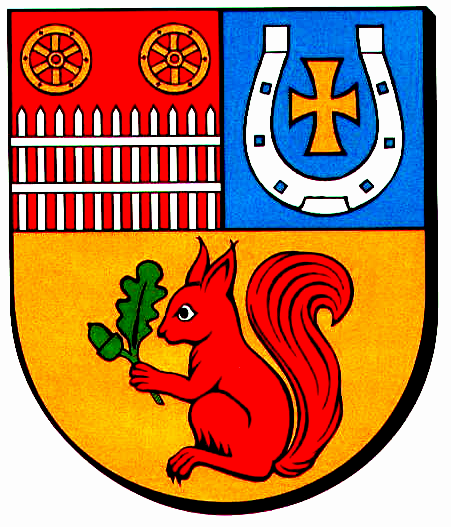 